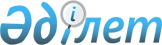 Об утверждении тарифа на вывоз твердых бытовых отходов
					
			Утративший силу
			
			
		
					Решение Кызылординского городского маслихата от 22 мая 2013 года № 17/2. Зарегистрировано Департаментом юстиции Кызылординской области 20 июня 2013 года № 4464. Утратило силу решением Кызылординского городского маслихата от 22 мая 2017 года № 85-13/3      Сноска. Утратило силу решением Кызылординского городского маслихата от 22.05.2017 № 85-13/3 (вводится в действие по истечении десяти календарных дней после дня его первого официального опубликования).

      В соответствии с Кодексом Республики Казахстан от 9 января 2007 года "Экологический кодекс Республики Казахстан" и Законом Республики Казахстан от 23 января 2001 года "О местном государственном управлении и самоуправлении в Республике Казахстан" Кызылординский городской маслихат РЕШИЛ:

      1. Утвердить тариф на вывоз твердых бытовых отходов благоустроенных жилых домов в размере 120 тенге в месяц с одного человека.

      2. Настоящее решение вводится в действие по истечении десяти календарных дней после дня его первого официального опубликования.


					© 2012. РГП на ПХВ «Институт законодательства и правовой информации Республики Казахстан» Министерства юстиции Республики Казахстан
				
      Председатель внеочередной

      XVII сессии Кызылординского

      городского маслихата

М. Каримбаев

      Исполняющий обязанности

      секретаря Кызылординского

      городского маслихата

М. Баекеев
